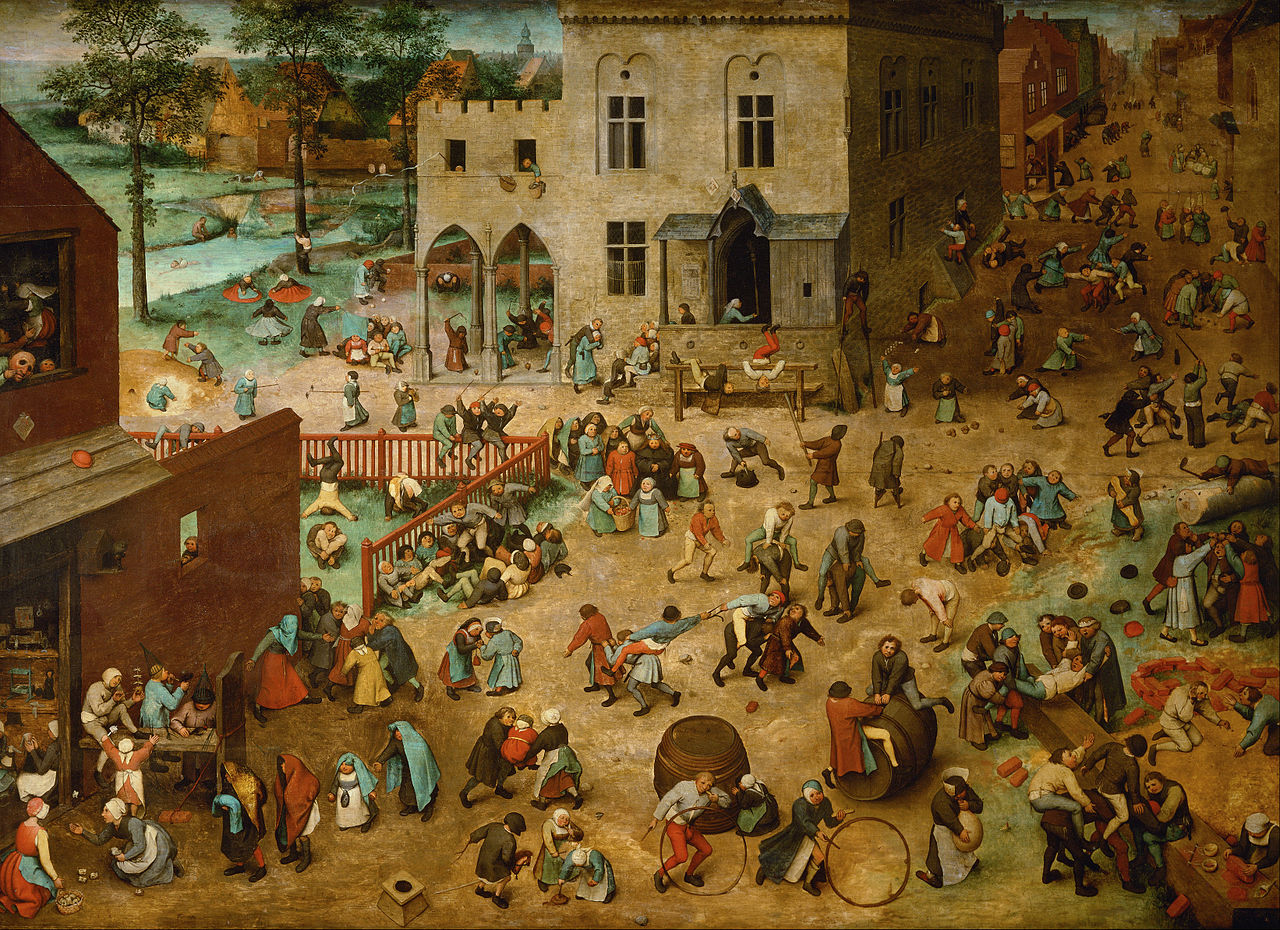 Adresse du blog : http://lewebpedagogique.com/lecdidestjo/